ADVANCED LOW DOSE CT ORDER REQUISITIONPatient_______________________________________________ 	Phone__________________________________Birth Date _______________ Age _______   Male  Female	Insurance _____________________ Auth: __________Blood Pressure ____________________		Pulse ________________________		Weight____________________CABG # of Vessels: _________ Stent # and vessels: _________	 Creatinine: ______________ Date: ___________________Chief Complaint:					Diagnosis to be ruled out:			Relevant ICD-10 (if known):|____________________________________|___________________________________|_________________________________Comments/Notes: ____________________________________________________________________________________________CT ANGIOGRAPHY:   CAROTID  CORONARY  CHEST  RENAL    RUN-OFF    CT TAVR 71275 Chest CTA for Pulmonary embolism (I26.99)	 70498 Carotid   				 73706 Low Extr Run-Off 71275 Chest CTA for Aortic Dissection (I17.01)		 75635 Renal CTA				 75635 Abd Aortagram AAA 75574 Coronary Angiography CTA 			 75573 Congenital Heart Disease specify _________________ 75574 Coronary Angiography CTA with Wall Motion 	 75572 Pre-EP Studyno coronaries		 Other _________________	Other CT Services:Chest				Abdomen			Pelvis			Spine 71250 w/o contrast		 74150 w/o contrast		 72192 w/o contrast	 72131 Lumbar w/o contrast	 71260 with contrast		 74160 with contrast		 72193 with contrast	 71270 with/ wo contrast		 74170 with/wo contrast		 72194 with/wo contrast	 71275 Chest CTA/PE StudyUrogram			Colon				Other ________________ 74170, 72194 with/ wo contrast	 74261 Virtual Colonoscopy		 with  without  with/wo contrast      Wellness Screenings/ Other Services:			*Covered by Medicare with medical necessity 75571 Coronary Artery Calcium (Heart)*				 77078 CT Bone Density/BMD* 75571-77078 Heart and CT Bone Density/BMD*		                   71250-77078 Lung and CT Bone Density/BMD* 75571-71250-74176 Heart and Body Scan				 0126-T Carotid Health Check - CIMT	 75571-71250 Heart and Lung Scan					 93306-Complete Echocardiogram 71250 Lung Scan*						 74263 Colon/Virtual Colonoscopy*		GENERAL INSTRUCTIONS FOR ALL CT IMAGINGWear comfortable clothing.  Avoid clothing with metal buttons or decorations.Arrive 15 minutes prior to your appointment.Bring this form and your insurance cards and/or completed paperwork (if received in advance).	INSTRUCTIONS CT OF ABDOMEN/PELVISDrink plenty of water the day before, day of and day after the procedure.Light meals are permitted prior to your procedure.If you received a package of powder barium sulfate in advance, use 1½ hour before your appointment time follow mixing instructions on package.  If you did NOT receive barium powder package, arrive at least 1 hour prior to your appointment time for this process.	INSTRUCTIONS FOR IV CONTRAST STUDIESDrink plenty of water the day before, day of and day after the procedure.Light meals are permitted prior to your procedure (important for diabetics).Provide lab results of recent BUN/CREATINE with date.Inform Diagnostic and Wellness Center-Harbor-UCLA of any allergies, past difficulties with contrast and/or IVs.	INSTRUCTIONS FOR CORONARY CT ANGIO ONLYFollow instructions as listed above 1-10 for contrast procedures.If taking any BETABLOCKERS such as Metoprolol, Propranolol, Tenormin, Inderal, Toprol, Lopressor, Atenolol – TAKE this medication as usual, preferably in the morning.If taking GLUCOPHAGE, METFORMIN, GLUCOVANCE, please DO NOT take this medication on the day of your procedure.If taking VIAGRA, LEVITRA, CIALIS – Please DO NOT take within 24 hours of procedure and 48 hours following.	INSTRUCTIONS FOR CT OF COLON ONLYFollow instructions and guidelines for LoSo Prep.  These items are provided by Diagnostic and Wellness Center, Harbor-UCLA in advance and must be started 5 days prior to appointment.Do not eat any food prior to your procedure.If Diabetic, please inform Diagnostic and Wellness Center –Harbor-UCLA immediately.www.CalciumScan.com                             Directions to 21840 Normandie Ave, Torrance CA 90502 ~ CT Scanner Saint John’s Building 310.222.2773Off 110 FWY, Exit Carson Street, head West Left on Normandie Ave (traveling south), Left on 220th StreetOn 220th, turn left into first driveway, See CT Scanner and parking straight aheadProceed to Saint John’s Building (south west area of medical center campus)Convenient RESERVED FREE Parking, Just Steps from Entrance of Building - CT Scanner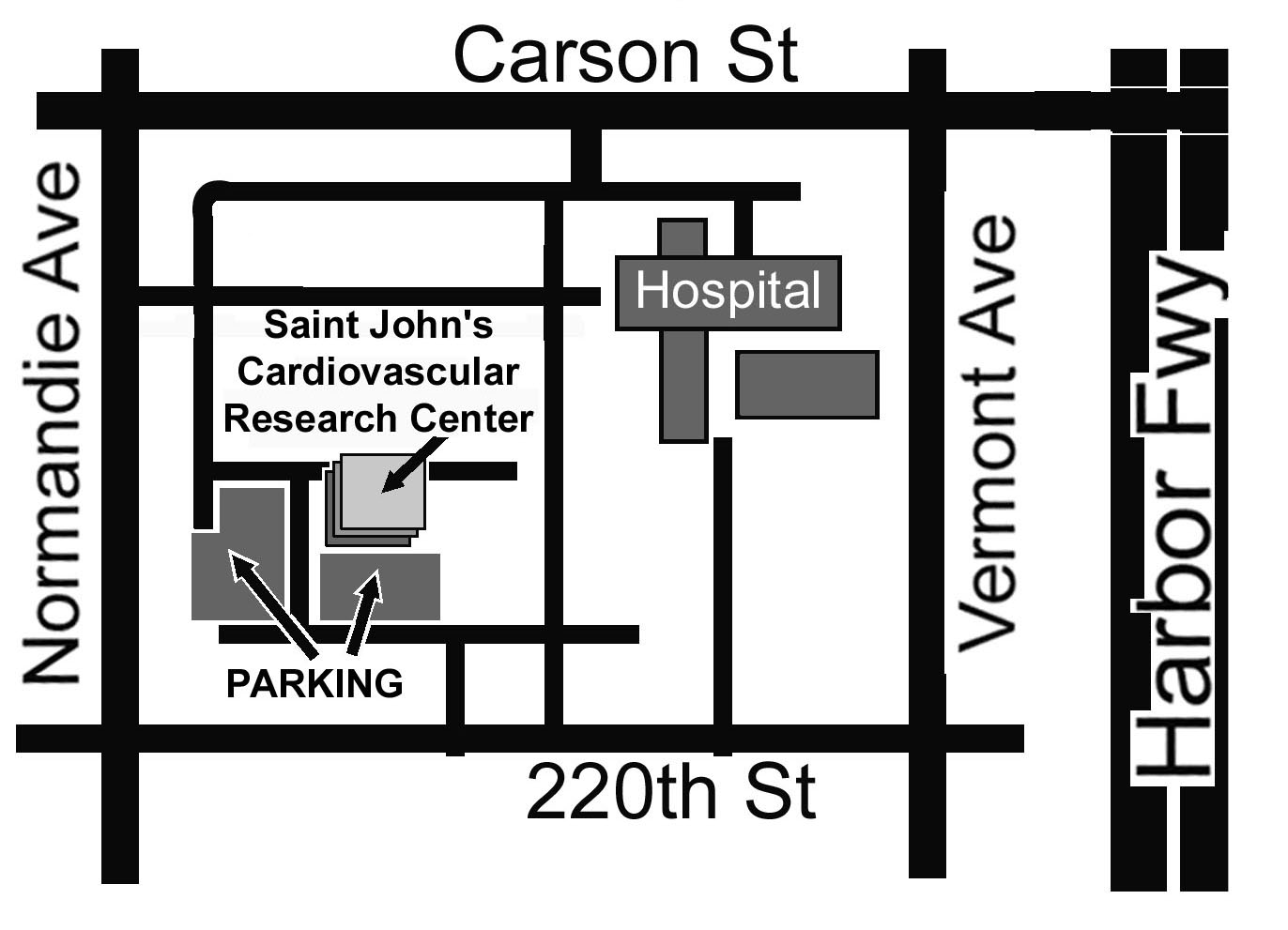 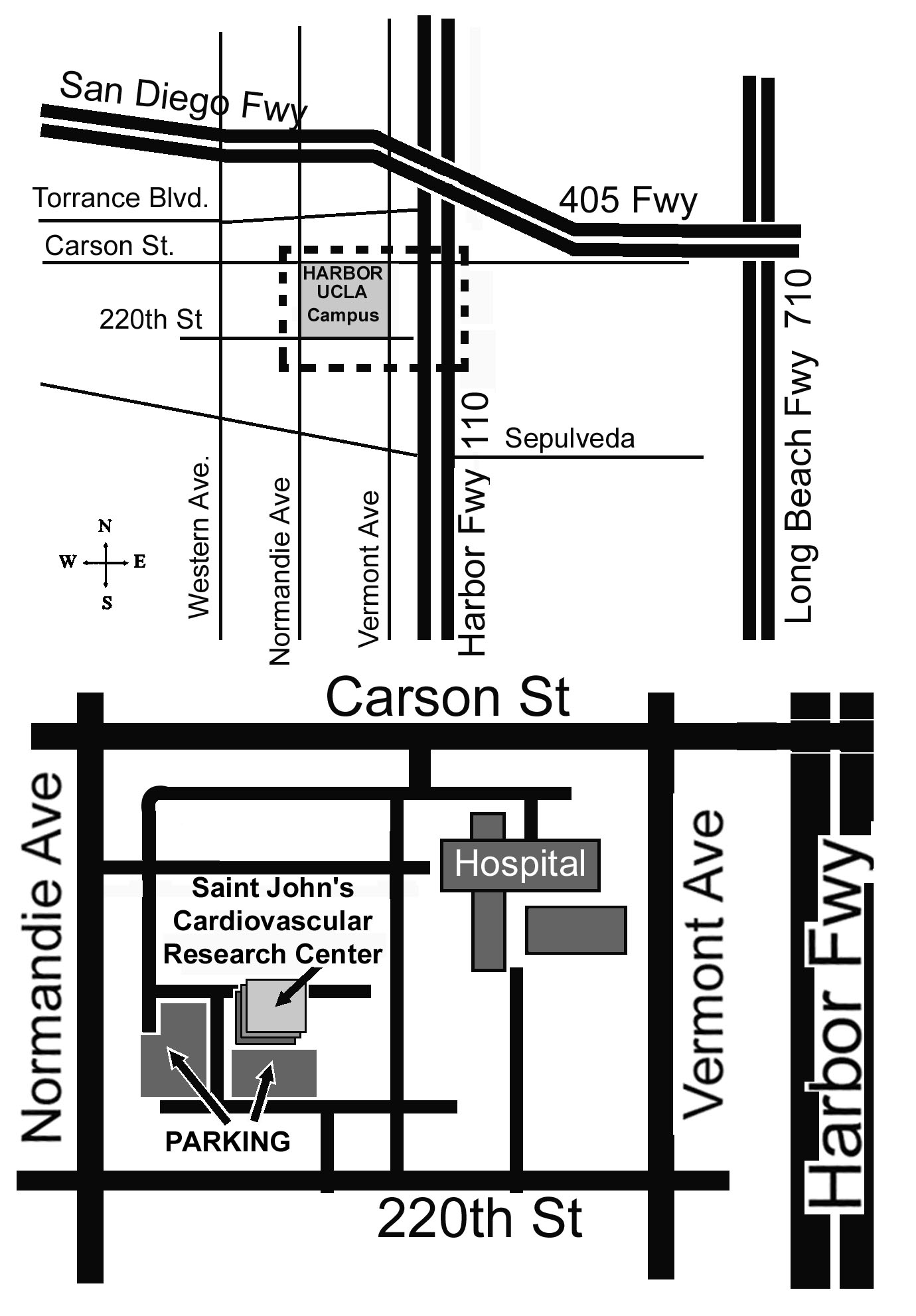 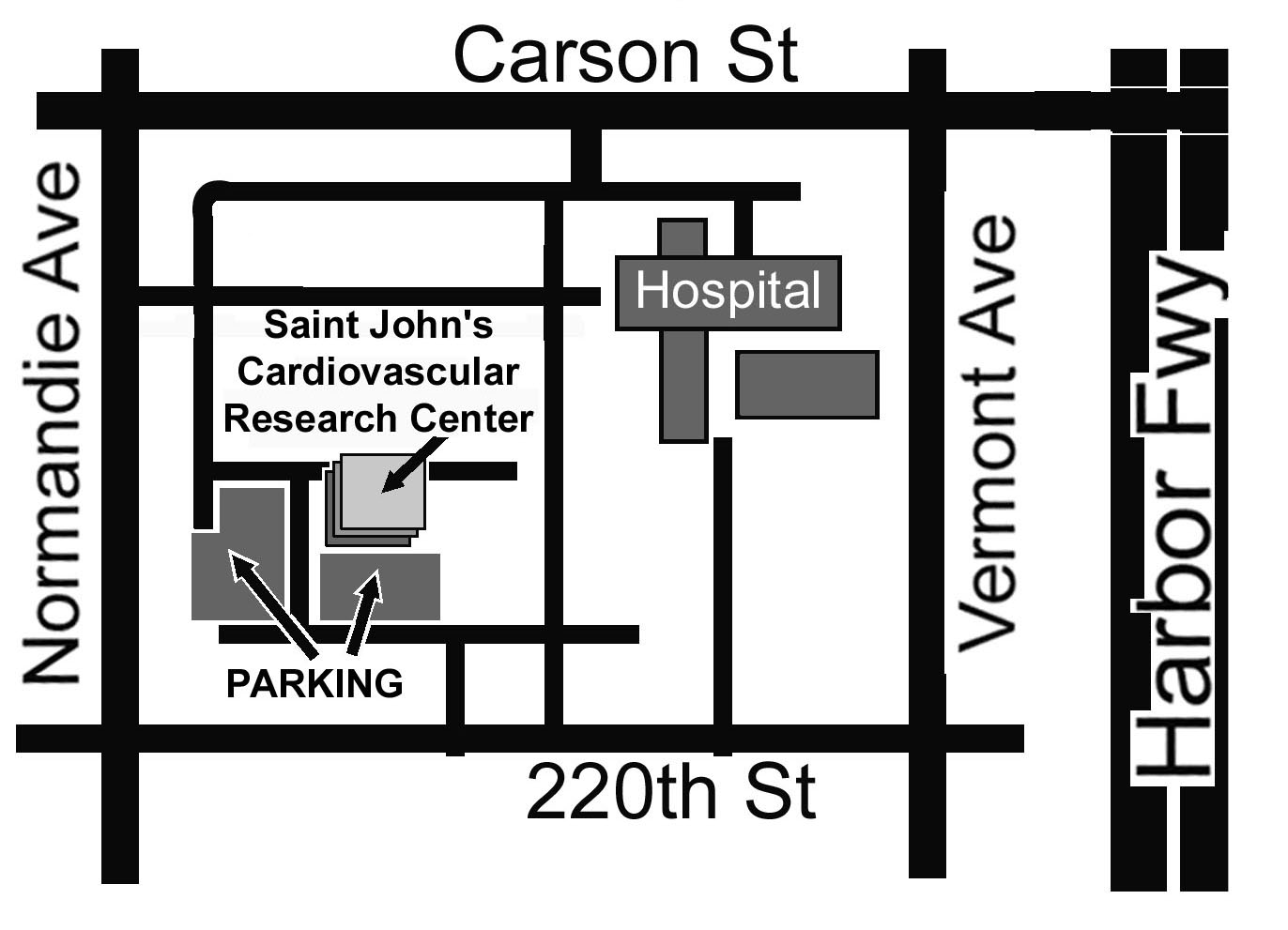 Diagnostic and  Centerat Harbor-UCLA Medical CenterMedical Director:Matthew Budoff, MD FACC’s Building 1st FloorPhone: 310 222 2773 Fax: 310 460 8963www.CalciumScan.comNPI 1821101015     Tax ID 33-0003558Ordering Physician:		Name:Address:Phone/ Fax:Email:X_________________________________________________Physician Signature  [required for Medicare/Insurance Beneficiaries]Date of Request: ___________________________________REPORT PREFERENCE:   FAX     MAIL  EMAIL